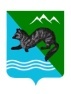 ПОСТАНОВЛЕНИЕ  АДМИНИСТРАЦИИ СОБОЛЕВСКОГО   МУНИЦИПАЛЬНОГО РАЙОНА КАМЧАТСКОГО КРАЯ 01 июля  2021                       с. Соболево                                    № 184         На  основании  согласования заместителя Правительства Камчатского края Сивак В.И. и в связи с уходом в  ежегодный оплачиваемый отпуск Куркиной Н.Н. заместителя председателя комиссии по  делам несовершеннолетних и защите их прав Соболевского муниципального района ,АДМИНИСТРАЦИЯ ПОСТАНОВЛЯЕТ:1. Внести в приложение к постановлению администрации Соболевского муниципального района Камчатского края № 123 от 04 мая 2021 года «Об утверждении состава комиссии по делам несовершеннолетних и защите их прав Соболевского муниципального района» следующие изменения :1.2. Включить в состав комиссии по делам несовершеннолетних и  защите  их прав Соболевского муниципального района:Заместитель председателя   комиссии:Колмаков Анатолий           -    заместитель главы администрации        Викторович                       Соболевского муниципального района,                                                 руководитель комитета по  экономике,                                                 ТЭК, ЖКХ и управлению                                                  муниципальным имуществом. 2. Настоящее постановление вступает в силу с момента подписания.Заместитель главы администрацииСоболевского муниципального района                           А.В. Колмаков			                                   О внесении изменений в состав комиссии по делам несовершеннолетних и защите их прав Соболевского муниципального района